		...../..../20.…T.C.İSTANBUL AREL ÜNİVERSİTESİ………………………………………….. DEKANLIĞI’NA/MÜDÜRLÜĞÜ’NE202.. / 202.. Eğitim–öğretim yılı ……... yarıyılında aşağıda belirtmiş olduğum dersin/derslerin vize sınavlarına......................................................mazeretim nedeni ile giremedim. İlgili raporum ektedir.     	 Gereğini saygılarımla arz ederim.                       (Öğrenci adı, soyadı, imza)SINAV MAZERETİ İLE İLGİLİ AÇIKLAMAİSTANBUL AREL ÜNİVERSİTESİ ÖN LİSANS VE LİSANS EĞİTİM-ÖĞRETİM VE SINAV YÖNETMELİĞİAra sınavlar ve mazeret sınavıMADDE 30  (1) Ara sınav, öğrencinin bir dersteki başarısını değerlendirmek üzere yarıyıl içinde yapılan ölçme uygulamalarıdır.(2) Mazeret sınavı, ara sınava katılamayan ve dekanlık/müdürlük makamına sunduğu mazeret dilekçesi bölüm/program kurulu kararı ile kabul gören öğrenciler için yapılan ölçme uygulamalarıdır.(3) Ölçme uygulamalarının yöntemi, sayısı, ham başarı puanına katkısı ve yarıyıl sonu sınavına katılmanın gerekli şartı, dersin öğretim elemanı tarafından dönem başında belirlenir ve ÖBS üzerinden ilan edilir.EK RAPOR (….. Sayfa )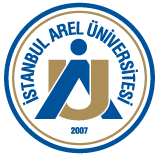 ÖĞRENCİ İŞLERİ OFİSİMAZERET SINAVI BAŞVURU FORMUDoküman No: FR.ÖİO.005Yayın Tarihi: 20.07.2023Revizyon No: 00Revizyon Tarihi:Adı soyadıÖğrenci numarasıT.C. Kimlik numarasıBölümüSınıfıTelefon numarasıE-postaDersin koduDersin adıSınavın yapıldığı tarihDersin sorumlu öğretim elemanı